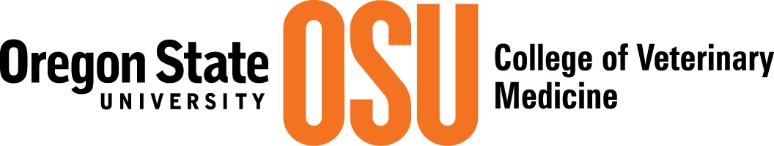 Spring 2018Year 3 Class of 2019MIDTERM and FINAL SCHEDULEVMB 728 Special Animal MedicineNo midtermVMB 745 Communication for VetsNo midterm	VMC 772 LA Medicine IIITBAVMC 778 Small Animal Medicine IIITBA			FINAL EXAMSMonday, June 4th — Special Animal MedicineTuesday, June 5th – LA Medicine IIII Wednesday, June 6th — Study DayThursday, June 7th –Small Animal Medicine IIIFriday, June 8th — Communication for Vets